日本内視鏡外科学会技術認定制度（消化器・一般外科領域）2021年度改訂版病院承諾書（責任者署名用紙）	　　　		　　　　　　　　　　　　書式7-1一般社団法人日本内視鏡外科学会　理事長殿手術動画及び手術関連情報の提出等について　申請者の技術認定申請に関し、次のとおり当院の責任者として確認しました。 (ⅰ).日本内視鏡外科学会技術認定制度申請のため手術動画等の提出および患者の承諾日本内視鏡外科学会技術認定制度（消化器・一般外科領域）の申請をするにあたり、当院として、手術動画及び手術に関連する情報（注1）（以下、「本件手術動画等」）を提出することについて。またこれについて十分な説明を行い、患者の承諾を得たことについて。 (ⅱ).上記(ⅰ)において2次利用されることの病院の承諾および患者の承諾（注2）技術認定制度申請に用いた本件手術動画等が、患者承諾書に掲げる利用目的および利用者により、２次利用されることについて。またこれについて患者へ患者本人が直接特定できないよう加工された情報を用い、患者の個人情報は一切開示されないことを十分に説明し、患者の承諾を得たことについて。 (ⅲ).本件手術動画等の著作権の譲渡（注3）当院は、貴学会に対し、本件手術動画等にかかる一切の著作権及び著作者人格権（著作権法第２７条及び第２８条を含む）を譲渡し、貴学会その他の第三者に対し、本件手術動画等の著作権等を行使しないことについて。(注1)手術に関する情報：術式、年齢、身長、体重や手術を行う病気に関すること、その他手術に関すること(注2)患者承諾書あるいはこれに類する承諾書に患者本人あるいは代理人の署名を得たか確認し、承諾の意思表示がない場合は(ⅱ)にチェックは行わないこと。(注3)提出した手術動画の原本について、産業目的以外の目的（学会発表・教育・研究目的を含む）においては自由に利用することができる。
(注4)ビデオ番号は必ず選択。例：主ビデオ１と副ビデオが同一臨床症例のものの場合は１と副に〇をつける。申請者番号ではありません。年　　　月　　　日チェック（レ）を入れてください。□ (ⅰ)を承諾しました。□ (ⅱ)を承諾しました。□ (ⅲ)を承諾しました。　(ⅰ)にチェックが無い場合は、申請できません。(ⅱ)および（ⅲ）欄のチェックの有無は技術認定申請の審査や結果に一切影響しません。施設名　　：　　　　　　　　　　　　　　　　責任者役職：　　　　　　　　　責任者氏名：　　　　　　　 　（自筆または記名押印）（注5）(注5)病院長、所属長あるいは事務局長など書類確認等に責任の持てる者（以下、「責任者」という）が確認の上この用紙に署名する。※患者承諾書は日本内視鏡外科学会に送付しないでください。日本内視鏡外科学会技術認定制度（消化器・一般外科領域）2021年度改訂版患者承諾書（施設保管用）		　　　　　　　　　　　　　　　　　　書式7-2①日本内視鏡外科学会技術認定申請へのご協力のお願い研究ご参加を検討いただいている患者様　あなたが今後受ける又は既に受けた手術の手術動画及び手術に関連する情報（術式、年齢、身長、体重や手術を行う病気に関すること、手術に関すること）を、日本内視鏡外科学会の技術認定申請のため日本内視鏡外科学会技術審査委員会（消化器・一般外科領域）に提出することについてご承諾いただきたくお願い申し上げます。なお、このお願いに承諾するかどうかは、あなたの自由であり、承諾されなかった場合や、承諾を撤回された場合においても、あなたが診療上の不利益を受けることはありません。ご不明な点がございましたら下記までご連絡ください。記１．技術認定制度の目的と方法について　　　この認定制度は、高度な技術が要求される内視鏡外科手術に携わる医師の技量を評価し、所定の基準を満たした者を認定するものです。医師の技量を評価する対象として申請者の手術動画が技術審査委員会にて審査されます。その際に手術に関連する情報を用います。担当医師は、手術の手術動画及び手術に関連する情報（術式、年齢、身長、体重や手術を行う病気に関すること、手術に関すること）を日本内視鏡外科学会に提出するにあたり、氏名や住所、診察券の番号などのあなたが直接特定される情報を削除して提出します。日本内視鏡外科学会はあなたを特定できない手術動画及び手術に関連する情報を用います。２．技術審査委員会委員について　　　手術動画を判定する技術審査委員は、技術認定を取得した指導的立場にある内視鏡外科医です。いずれも、内視鏡外科手術に精通し、実際に臨床に携わっている医師です。３．プライバシー保護について　　　技術審査委員会並びに審査事務を担当する日本内視鏡外科学会事務局に、あなたの氏名や住所等の個人情報を一切提供しません。　　４．ご不明な点等の連絡先　　　担当医師、病院もしくは、日本内視鏡外科学会事務局（TEL:03-3503-5917、E-mail：info-jses@convention.co.jp）までご連絡ください。　　　　　　　　　　　　　　　　　　　　　　　　　　　　　　　　　　　以上　　　　　　　　　　　　　　　　　　　　　　　　一般社団法人　日本内視鏡外科学会理事長日本内視鏡外科学会技術認定申請に関する承諾書　　　　　年　　　月　　　日病院長　　殿技術認定審査のため、私が今後受ける又は既に受けた手術の手術動画及び手術に関連する情報を日本内視鏡外科学会技術審査委員会に提出することについて、担当医師より説明を受け、内容を理解しました。私は、手術動画及び手術に関連する情報を技術審査委員会に提出することを　□　承諾します。　□　承諾しません。患者氏名：　　　　　　　　　　　　　　　　　（自署、代理人の場合は代筆）住所：　　　　　　　　　　　　　　　患者代理人の氏名：　　　　　　　　　　　　　　　　患者代理人の住所：　患者承諾書（施設保管用）		　　　　　　　　　書式7-2②　　2021年度改訂版手術動画及び手術関連情報の２次利用に関するお願い研究ご参加を検討いただいている患者様日本内視鏡外科学会では、日本の内視鏡外科学の発展のため、技術認定申請された手術動画及び手術に関連する情報を、外科手術の教育・研究及び医療機器等の開発目的（産業目的）のために他の学術研究機関や企業（海外を含む）等に提供する事があります（２次利用といいます）。研究機関や企業などにより、手術機器開発・システム開発などが行われ、より良質な医療の提供に繋がることが期待されます。あなたの氏名や住所などの個人が特定できないように加工された情報を用います。下記に想定される利用目的と利用者（海外に所在する者を含む場合があります）、および２次利用先の一例を提示いたします。今後、新たな利用目的や利用者が加わることがありますが、倫理委員会等で審査していきます。【想定される利用目的や利用者】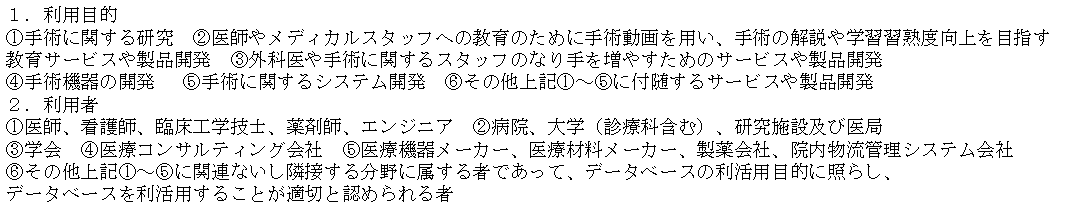 【２次利用先の一例】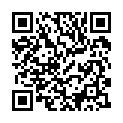 ＜内視鏡外科手術の多施設データベース構築研究＞　　研究責任施設：国立がん研究センター東病院　TEL:04-7130-0199詳細はhttps://www.s-access.ncc.go.jpにてご確認いただけます。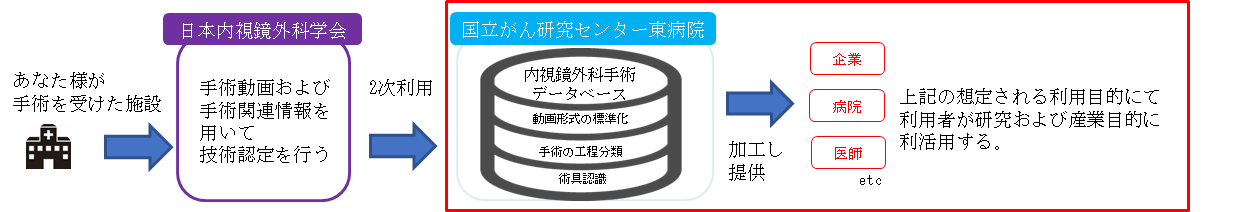 なお、２次利用されることに承諾するかどうかは、あなたの自由であり、承諾されなかった場合や、承諾を撤回された場合においても、あなたが診療上の不利益を受けることはありません。また、あなたの担当医師の技術認定申請の審査や結果に影響が生じることもありません。２次利用に承諾いただいたのちに撤回することもできます。それ以降の利用は停止しますが、既に利用されているデータは削除できません。ご不明な点がございましたら、あなたの担当医師、手術を受けた施設、もしくは日本内視鏡外科学会事務局にご連絡ください。　　　　　　　　　　　　以上　一般社団法人　日本内視鏡外科学会理事長手術動画及び手術関連情報の２次利用に関する承諾書　　年　　　月　　　日病院長　　殿技術認定申請に用いられた、私が今後受ける又は既に受けた手術の手術動画及び手術に関連する情報の２次利用について、担当医師より説明を受け、内容を理解しました。私は、手術動画及び手術関連情報が教育・研究及び開発（産業）目的で２次利用されることを□　承諾します。また、手術動画及び手術関連情報に関する著作権その他いかなる権利も自身に帰属しないことを確認します。□　承諾しません。患者氏名：　　　　　　　　　　　　　　　　　（自署、代理人の場合は代筆）患者代理人の氏名：　　　　　　　　　　　　　　　日本内視鏡外科学会技術認定制度（消化器・一般外科領域）患者承諾書（患者様保管用）		　　　　　　　　　書式7-2①　　2021年度改訂版日本内視鏡外科学会技術認定申請へのご協力のお願い研究ご参加を検討いただいている患者様　あなたが今後受ける又は既に受けた手術の手術動画及び手術に関連する情報（術式、年齢、身長、体重や手術を行う病気に関すること、手術に関すること）を、日本内視鏡外科学会の技術認定申請のため日本内視鏡外科学会技術審査委員会（消化器・一般外科領域）に提出することについてご承諾いただきたくお願い申し上げます。なお、このお願いに承諾するかどうかは、あなたの自由であり、承諾されなかった場合や、承諾を撤回された場合においても、あなたが診療上の不利益を受けることはありません。ご不明な点がございましたら下記までご連絡ください。記１．技術認定制度の目的と方法について　　　この認定制度は、高度な技術が要求される内視鏡外科手術に携わる医師の技量を評価し、所定の基準を満たした者を認定するものです。医師の技量を評価する対象として申請者の手術動画が技術審査委員会にて審査されます。その際に手術に関連する情報を用います。担当医師は、手術の手術動画及び手術に関連する情報（術式、年齢、身長、体重や手術を行う病気に関すること、手術に関すること）を日本内視鏡外科学会に提出するにあたり、氏名や住所、診察券の番号などのあなたが直接特定される情報を削除して提出します。日本内視鏡外科学会はあなたを特定できない手術動画及び手術に関連する情報を用います。２．技術審査委員会委員について　　　手術動画を判定する技術審査委員は、技術認定を取得した指導的立場にある内視鏡外科医です。いずれも、内視鏡外科手術に精通し、実際に臨床に携わっている医師です。３．プライバシー保護について　　　技術審査委員会並びに審査事務を担当する日本内視鏡外科学会事務局に、あなたの氏名や住所等の個人情報を一切提供しません。　　４．ご不明な点等の連絡先　　　担当医師、病院もしくは、日本内視鏡外科学会事務局（TEL:03-3503-5917、E-mail：info-jses@convention.co.jp）までご連絡ください。　　　　　　　　　　　　　　　　　　　　　　　　　　　　　　　　　　　以上　　　　　　　　　　　　　　　　　　　　　　　　一般社団法人　日本内視鏡外科学会理事長日本内視鏡外科学会技術認定申請に関する承諾書　　　　　年　　　月　　　日病院長　　殿技術認定審査のため、私が今後受ける又は既に受けた手術の手術動画及び手術に関連する情報を日本内視鏡外科学会技術審査委員会に提出することについて、担当医師より説明を受け、内容を理解しました。私は、手術動画及び手術に関連する情報を技術審査委員会に提出することを　□　承諾します。　□　承諾しません。患者氏名：　　　　　　　　　　　　　　　　　（自署、代理人の場合は代筆）住所：　　　　　　　　　　　　　　　患者代理人の氏名：　　　　　　　　　　　　　　　　患者代理人の住所：　患者承諾書（患者様保管用）		　　　　　　　　　書式7-2②　　2021年度改訂版手術動画及び手術関連情報の２次利用に関するお願い研究ご参加を検討いただいている患者様日本内視鏡外科学会では、日本の内視鏡外科学の発展のため、技術認定申請された手術動画及び手術に関連する情報を、外科手術の教育・研究及び医療機器等の開発目的（産業目的）のために他の学術研究機関や企業（海外を含む）等に提供する事があります（２次利用といいます）。研究機関や企業などにより、手術機器開発・システム開発などが行われ、より良質な医療の提供に繋がることが期待されます。あなたの氏名や住所などの個人が特定できないように加工された情報を用います。下記に想定される利用目的と利用者（海外に所在する者を含む場合があります）、および２次利用先の一例を提示いたします。今後、新たな利用目的や利用者が加わることがありますが、倫理委員会等で審査していきます。【想定される利用目的や利用者】【２次利用先の一例】＜内視鏡外科手術の多施設データベース構築研究＞研究責任施設：国立がん研究センター東病院　TEL:04-7130-0199詳細はhttps://www.s-access.ncc.go.jpにてご確認いただけます。なお、２次利用されることに承諾するかどうかは、あなたの自由であり、承諾されなかった場合や、承諾を撤回された場合においても、あなたが診療上の不利益を受けることはありません。また、あなたの担当医師の技術認定申請の審査や結果に影響が生じることもありません。２次利用に承諾いただいたのちに撤回することもできます。それ以降の利用は停止しますが、既に利用されているデータは削除できません。ご不明な点がございましたら、あなたの担当医師、手術を受けた施設、もしくは日本内視鏡外科学会事務局にご連絡ください。　　　　　　　　　　　　以上　一般社団法人　日本内視鏡外科学会理事長手術動画及び手術関連情報の２次利用に関する承諾書　　年　　　月　　　日病院長　　殿技術認定申請に用いられた、私が今後受ける又は既に受けた手術の手術動画及び手術に関連する情報の２次利用について、担当医師より説明を受け、内容を理解しました。私は、手術動画及び手術関連情報が教育・研究及び開発（産業）目的で２次利用されることを□　承諾します。また、手術動画及び手術関連情報に関する著作権その他いかなる権利も自身に帰属しないことを確認します。□　承諾しません。患者氏名：　　　　　　　　　　　　　　　　　（自署、代理人の場合は代筆）患者代理人の氏名：　　　　　　　　　　　　　　　